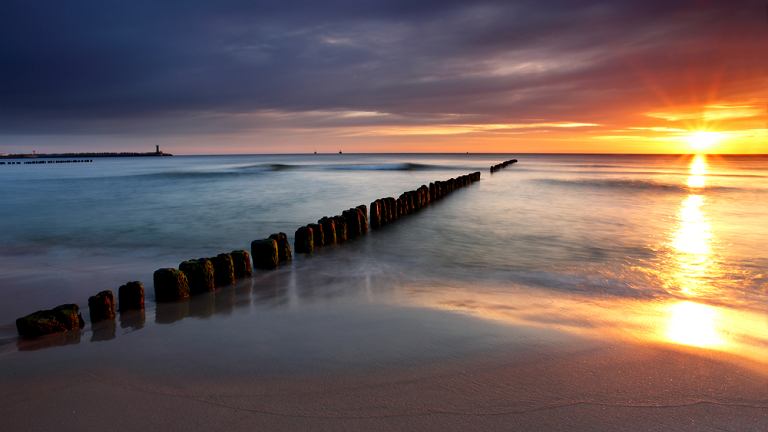 WładysławowoZapraszamy dzieci i młodzież oraz rodziny na niezapomniane wakacje   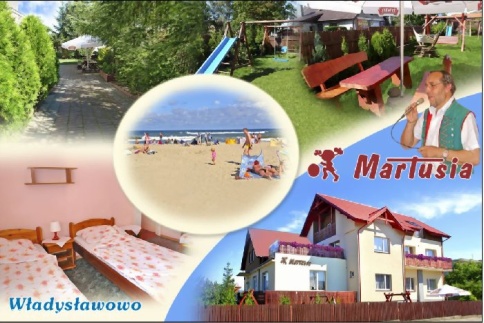 Organizator:   Akcja Katolicka przy parafii św. Ignacego z Loyoli w Niemcach Zakwaterowanie : Ośrodek  wczasowy „MARTUSIA”, wyposażony w salę do dyskoteki, karaoke,   bilard, ping-pong, boisko do siatkówki plażowej, boisko do koszykówki. Stołówka na miejscuPokoje 2-5 osobowe z pełnym węzłem sanitarnym oraz TV+ Internet.Termin: od 05.08.2021 r. do 15.08.2021 r.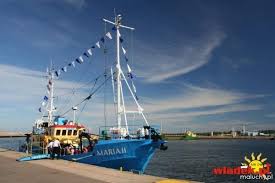          Program:Kąpiele słoneczne, plażowanie (na plaży rozkładamy własną siatkówkę).Wycieczki do Trójmiasta - Gdańska, Sopotu,  Gdyni, Zoo w Oliwie, Jastrzębia Góra, Ruchome wydmy w Łebie, Hel – zwiedzanie.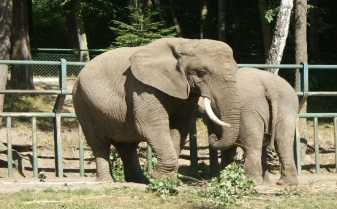 Gry i zabawy sportowe. Do dyspozycji boisko do siatki,   piłki nożnej i plac zabaw dla dzieci. Dyskoteki, karaoke i zabawy plażowe, wyścigi samochodowe sterowane pilotem, strzelanie z łuku do tarczy i wiele innych atrakcji, wyjście do wesołego miasteczka.  Spotkanie z Kaszubem, poznanie folkloru kaszubskiego. 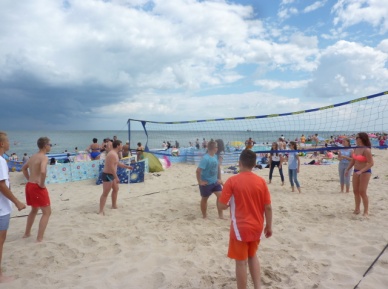 Zumba – taniec i rozrywka.Grill z pieczeniem kiełbasek. Wata cukrowa- produkcja własna.Konkursy / na piosenkę wakacyjną,  plastyczne, budowle                                                               z piasku /  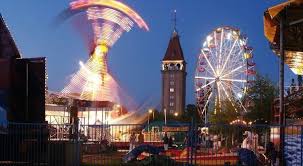 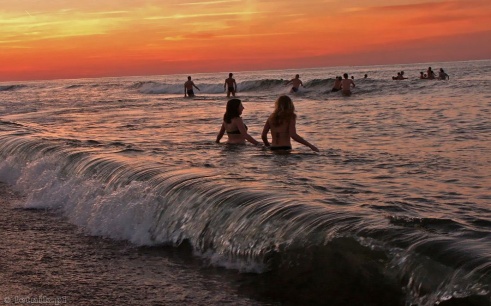 Koszt wypoczynku   1350 zł W tym:Noclegi i wyżywienie 3 posiłki dziennie +    podwieczorek.Ubezpieczenie NNW. 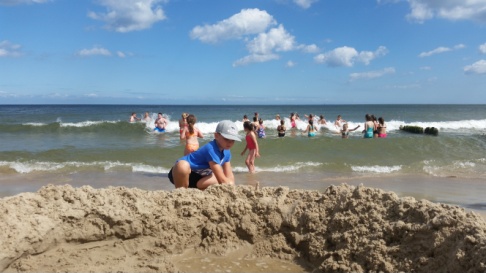 Transport autokarowy i wycieczki.Rejs  statkiem.Fachowa opieka medyczna i wychowawcza. Wstęp do zwiedzanych obiektów. Inne atrakcje. Zapisy i informacji udzielają: Tadeusz Nowak  (tadzik40@op.pl) 502234380, Izabela Nowak 506 131 127, Kasperek Magdalena 605393103 Wyjazd w dniu 05.08.21 r. autokarem, zbiórka przy Restauracji „Piastowska” w Niemcach o godz. 6.30, Powrót 15.08.2021 r. około godz. 1.00Wystawiamy zaświadczenia do zakładów pracyRezerwacja miejsc za dokonaniem wpłaty w  wysokości 100 zł u organizatora lub na konto Akcji Katolickiej 
do 10 czerwca 2021 r. Pozostałą kwotę  należy wpłacić do 10 lipca 2021 r.Nr Konta AK 41 8702 0001 0006 3669 2000 0010